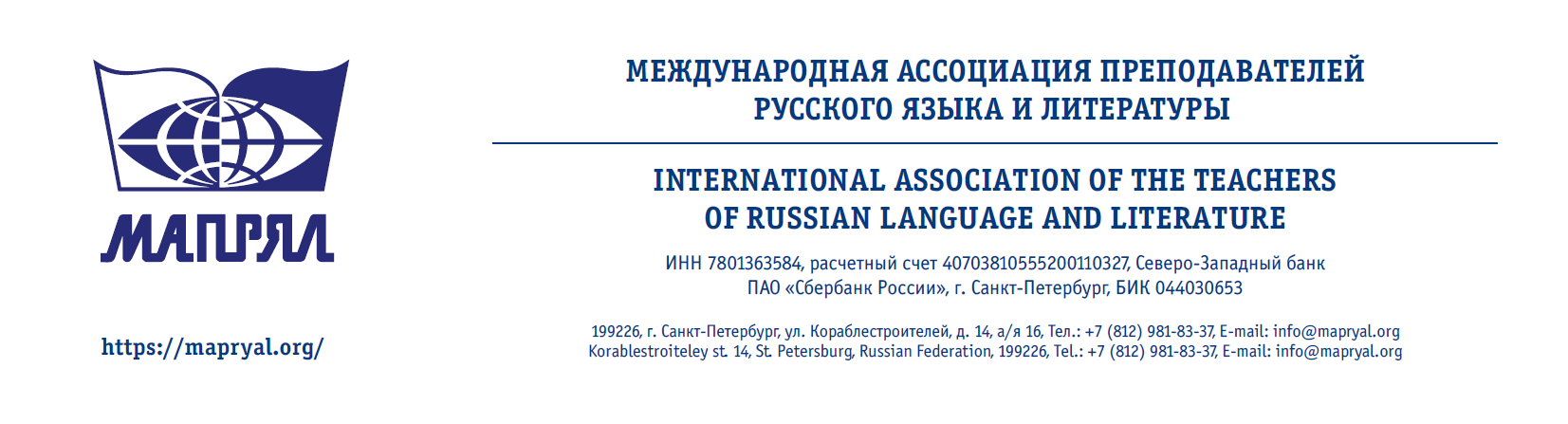 INVOICEOffice head									N.V. BrunovaChief accountant								E.M. BezginovaFROMTOMAPRYALBANK NAMESWIFT: SABRRU2PSBERBANK (Severo-Zapadny head office)St. Petersburg, BIC 044030653DOLLAR ACCOUNT NUMBER40703840055200210328EURO ACCOUNT NUMBER40703978655200210328FEDERAL TAX IDENTIFICATION NUMBER7801363584LEGAL ADDRESSUniversity emb., 11St.-Petersburg199034DATEQuantityFeeAmountMembership annual fee for 2***1     50 $50 $